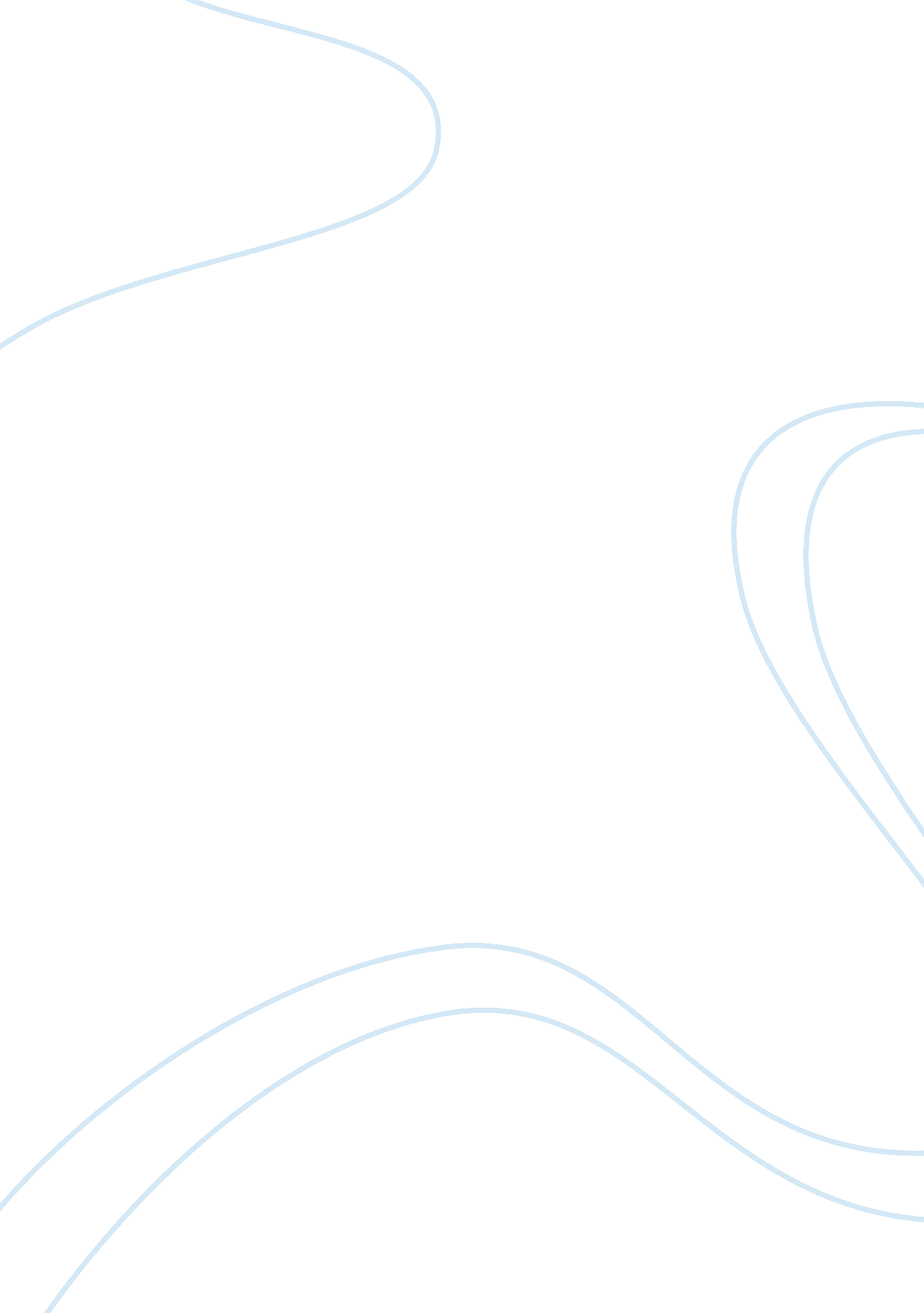 Character analysis what of this fish would you wish essay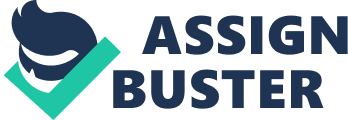 Is a emotive short SST o ray written by Étagère Egret. In this story he uses Archetype of the innocent youth b eyeing Yankton an ambitious young documenter, he has a bombastic idea for a documentary who ICC he decides to solely execute by himself. Yon with his one man film crew travels from ho SE to house, neighborhood to neighborhood, asking the same question to a diverse sell action Of people. Yankton would ask them a simple question: If you found a talking goldfish that t granted you three wishes, what would you wish for? “. Yankton determined and unafraid try feels to the unsafe areas to get the full extent of responses from more then just one type of person. This is where the hostile Sergei Garlic is found. Who completely contrasts Yon high energy character He is a paranoid and lonely character, who isolates himself complete Ely from social activities. Sergei then faces more then one challenge as he encounters Hanta n. From his fear of peoples he automatically morphs Yeoman’s innocent intentions into a n assumption that he is there to cause Sergei harm by taking the only thing that provides hi with some companionship, his only comfort from his fear of loneliness. Serge’s paranoia is his main attribute that forms his other traits and persona. It leads to his hostility as too protect himself because of his belief that no one would want to create a NY sort of relationship with him without an ulterior motive. This results in him having no social relationships, making him lonely. This trait is emphasized by the comparison of the other character in this story, Yankton. Yeoman’s section of the story is filled with SSH rot run on sentences, commas, and informal language. Making Yankton seem young, inn cent and high energy. As soon as the author began narrating Serge’s character their was a I instant change in the writing, sentences become longer and sarcastic. The content of Hanta en’s part in the story show no fear or negativity, even when there should be. Yankton has lit mate trust in the world. This trust is a trait only a young and innocent character could have. An example of this is he is unafraid as he knowingly aggravates Sergei who would not usually dour angina first encounter seen as someone that would tolerate Yeoman’s pushy and insistent t behavior. His character completely contrasts Serge’s. As his perception of people is the co melt opposite to Yeoman’s, he naturally assumes everyone has eliminations, and figures that no one would say or do anything to him without a ulterior motive. This is the very definition of a paranoid person. An example of this is in the very first sentence he comes in contact WI the Yankton. He assumes he is a homosexual because he has a earring, he is searching for any explanations as to why someone would want to speak to him. 4 paragraphs later Sergei ha s come to the conclusion that Yeoman’s motive is to steal his goldfish, he feeds his paranoia tit this idea. As he becomes increasingly anxious and paranoid, his narrative became clout red and fast paced. This trait is important to Serge’s character because it shows that Serge xi’s character is scared, it shows that he killed Yankton out of fear, not out of violent intention or anger. This creates the controversy to whether he is a dangerous person. Serge’s interactions consist of him being fearful of what the persons intention ins are, he cannot accept that some people speak to him without having the intention of hurting him in some way. This inevitably results In a hostile personality. Sergei is hostile became use he feels the need to protect himself. Hostility comes out of feeling threatened, and in order to avoid this feeling he isolated himself. This becomes apparent as the narrator states in reverence to Sergei “ But what is most excellent about addicts and Arabs and pensioners is that they don’t come around knocking on Serge’s door’ this shows he moved to a area which is not usually desired, purposely Because he knew that in an area like such, he wouldn’t have to have social nit reactions, therefore no longer having to feel threatened. His hostility is further proved w hen the narrator and gold fish comments on him not knowing Hebrew, despite the fact he is live ins in a place where Hebrew is the native language, this shows he avoids and disengages FRR mom conversation. The first paragraph Sergei enters the story he discusses what he doesn’t like. ” Sergei doesn’t like strangers banging on his door. Especially when those strangers are asking him questions. ” What this quote is really saying is that Sergei doesn’t like meeting new people, he doesn’t want to meet knew people and does not wish to get to know them. Many the strangers that Sergei came in contact with were there to harm him. “ In Russia, when Sergei was young, it happened plenty. The KGB felt right at home knocking on his door. His father had been a Zionist, which was pretty much an invitation for them to dry pop by any old time” These encounters Sergei experienced as a child showed shaped him to have a negative outlook to people he didn’t know. Also shown in this quote is sarcasm, this ad ads an increase of bitterness to Serge’s character. Living a life of hostility and paranoia causes a person to be extremely lonely. 